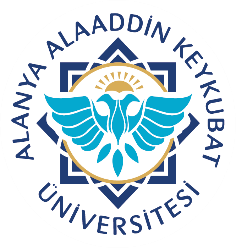 Alanya Alaaddin Keykubat ÜniversitesiDiş Hekimliği Uygulama ve Araştırma MerkeziMETAL DESTEKLİ TAM PROTEZ RAPOR FORMUDoküman No.SPL.FR.09Alanya Alaaddin Keykubat ÜniversitesiDiş Hekimliği Uygulama ve Araştırma MerkeziMETAL DESTEKLİ TAM PROTEZ RAPOR FORMUYayın Tarihi22.02.2021Alanya Alaaddin Keykubat ÜniversitesiDiş Hekimliği Uygulama ve Araştırma MerkeziMETAL DESTEKLİ TAM PROTEZ RAPOR FORMURevizyon Tarihi24.11.2021Alanya Alaaddin Keykubat ÜniversitesiDiş Hekimliği Uygulama ve Araştırma MerkeziMETAL DESTEKLİ TAM PROTEZ RAPOR FORMURevizyon No.1Alanya Alaaddin Keykubat ÜniversitesiDiş Hekimliği Uygulama ve Araştırma MerkeziMETAL DESTEKLİ TAM PROTEZ RAPOR FORMUSayfa No.1Sayı:
Konu: Protez Yapımı
Hastanın Adı Soyadı:
TC:
                                                                       RAPOR

   …………………………………………………….                 adlı hastaya metal destekli akrilik tam protez Protetik Diş Tedavisi kliniğinde yapılmıştır. Fakültemizin laboratuvarında diş teknikeri olmadığı için fakültemizde tam protez akrilik bitim işlemi yapılamamaktadır. Durumu bildirir rapordur. 
 Sayı:
Konu: Protez Yapımı
Hastanın Adı Soyadı:
TC:
                                                                       RAPOR

   …………………………………………………….                 adlı hastaya metal destekli akrilik tam protez Protetik Diş Tedavisi kliniğinde yapılmıştır. Fakültemizin laboratuvarında diş teknikeri olmadığı için fakültemizde tam protez akrilik bitim işlemi yapılamamaktadır. Durumu bildirir rapordur. 
 Sayı:
Konu: Protez Yapımı
Hastanın Adı Soyadı:
TC:
                                                                       RAPOR

   …………………………………………………….                 adlı hastaya metal destekli akrilik tam protez Protetik Diş Tedavisi kliniğinde yapılmıştır. Fakültemizin laboratuvarında diş teknikeri olmadığı için fakültemizde tam protez akrilik bitim işlemi yapılamamaktadır. Durumu bildirir rapordur. 
 
                                                                              Protetik Diş Tedavisi Anabilim Dalı Başkanı
                                                                              Protetik Diş Tedavisi Anabilim Dalı Başkanı
                                                                              Protetik Diş Tedavisi Anabilim Dalı BaşkanıAlanya Alaaddin Keykubat ÜniversitesiDiş Hekimliği Uygulama ve Araştırma Merkezi  METAL DESTEKLİ TAM PROTEZ RAPOR FORMUDoküman No.SPL.FR.09Alanya Alaaddin Keykubat ÜniversitesiDiş Hekimliği Uygulama ve Araştırma Merkezi  METAL DESTEKLİ TAM PROTEZ RAPOR FORMUYayın Tarihi06.01.2020Alanya Alaaddin Keykubat ÜniversitesiDiş Hekimliği Uygulama ve Araştırma Merkezi  METAL DESTEKLİ TAM PROTEZ RAPOR FORMURevizyon Tarihi24.11.2021Alanya Alaaddin Keykubat ÜniversitesiDiş Hekimliği Uygulama ve Araştırma Merkezi  METAL DESTEKLİ TAM PROTEZ RAPOR FORMURevizyon No.1Alanya Alaaddin Keykubat ÜniversitesiDiş Hekimliği Uygulama ve Araştırma Merkezi  METAL DESTEKLİ TAM PROTEZ RAPOR FORMUSayfa No.1Sayı:
Konu: Protez Yapımı
Hastanın Adı Soyadı:
TC:
                                                                       RAPOR

   ……………………………………………………………………………  adlı hastaya metal destekli akrilik tam protez   Protetik Diş Tedavisi kliniğinde yapılmıştır. Fakültemizin laboratuvarında diş teknikeri olmadığı için fakültemizde tam protez akrilik bitim işlemi yapılamamaktadır. Durumu bildirir rapordur.  Sayı:
Konu: Protez Yapımı
Hastanın Adı Soyadı:
TC:
                                                                       RAPOR

   ……………………………………………………………………………  adlı hastaya metal destekli akrilik tam protez   Protetik Diş Tedavisi kliniğinde yapılmıştır. Fakültemizin laboratuvarında diş teknikeri olmadığı için fakültemizde tam protez akrilik bitim işlemi yapılamamaktadır. Durumu bildirir rapordur.  Sayı:
Konu: Protez Yapımı
Hastanın Adı Soyadı:
TC:
                                                                       RAPOR

   ……………………………………………………………………………  adlı hastaya metal destekli akrilik tam protez   Protetik Diş Tedavisi kliniğinde yapılmıştır. Fakültemizin laboratuvarında diş teknikeri olmadığı için fakültemizde tam protez akrilik bitim işlemi yapılamamaktadır. Durumu bildirir rapordur.  
                                                                              Protetik Diş Tedavisi Anabilim Dalı Başkanı
                                                                              Protetik Diş Tedavisi Anabilim Dalı Başkanı
                                                                              Protetik Diş Tedavisi Anabilim Dalı Başkanı